2020年暑期剑桥大学King’s College和Pembroke College联合学分项目报名通知为了给我校学生提供赴世界一流大学交流与学习的机会，我校与SAF共同组织2019年剑桥大学暑期学分交流项目。项目期间，同学们将作为剑桥大学全日制学生注册，与英国当地及其他国际学生一起进行专业课学习，零距离体验原汁原味的世界级公立名校学习氛围。可修读3门学分课程并获得剑桥大学提供的官方结业证书以及IES提供的成绩单（6个美国学分）。该项目由剑桥大学官方合作伙伴SAF提供各项支持服务。现将相关事项通知如下：
一、项目介绍大学简介剑桥大学（University of Cambridge），坐落于英国剑桥，是一所世界著名的公立研究型大学，采用书院联邦制，与牛津大学、伦敦大学学院、帝国理工学院、伦敦政治经济学院同属“G5超级精英大学”。剑桥大学是英语世界中第二古老的大学，前身是一个于1209年成立的学者协会。至2018年10月，共有118位诺贝尔奖获得者（世界第2）、11位菲尔兹奖得主（世界第6）、6位图灵奖得主（世界第8）曾在此学习或工作。2018年，在泰晤士高等教育的全球大学排名中位居第2，全球大学毕业生就业竞争力排名中位居第4，在US News的全球大学排名中位居第7。项目优势剑桥大学暑期学分项目以世界领先的教学水平引领世界名校暑期项目，其参与学生均来自世界著名大学的优秀学生；剑桥大学作为英语世界第二古老的大学，秉承英式严谨的教学与育人传统，以及英国大学对于学生近乎严苛的英文写作要求，其暑期课程对于提高学生的英语学术论文写作水平，增强英式思维能力都有极大的帮助。对于未来希望前往英国顶尖大学深造或是感受英式正统高等教育方式的学生来说都是不二之选；该项目由剑桥大学的的King’ s College和Pembroke College这两个学院联合提供，可修读3门专业学分课程并获得剑桥大学提供的官方结业证书以及IES提供的成绩单，且学生持英国短期学习类签证赴英学习专业学分课程，学生获益远胜于其他游学项目； 同学将作为剑桥大学全日制学生注册，与英国当地及其他国际学生一起进行专业课学习，同本校生相同待遇，使用校内资源，接受学术指导与建议等，零距离体验原汁原味的世界级名校学习氛围，为之后申研增加助力；研究生同学也可申请。剑桥大学为学生提供丰富多彩的课余活动，剑桥大学在读学位学生会作为项目助理，每周组织活动；学生可以通过参加周末远足活动探访剑桥古迹、古城堡、博物馆、或体验莎士比亚戏剧等活动深入体验纯正的英国文化认识更多的朋友，建立难得的国际友谊。为同学提供极好的海外独立学习及生活机会，紧急情况下，SAF英国驻点老师能够极为方便地为同学提供就地帮助及服务。项目时间：2020年7月4日-8月16日  课程与方向剑桥大学为学生提供了经济学、金融、管理、商科、数学、科学、人文及社会科学等众多课程；从中选择3门；录取之后在线选择课程，建议学生选择一门专业相关课程，一门辅修课程，并尝试选择一门与专业不相关的新课程2020年暑期课程列表供参考：• Science & Mathematics Lego Robotics Workshop From Brain to BehaviourSex and DeathContemporary Issues in NeuroscienceMaterials Science: the Essential Evolution of MaterialsSustainabilityPrinciples of Cell SignallingThe Behavioural Ecology of Animals and Humans• Economics, Business, Finance & ManagementAdvanced Microeconomic Theory Introduction to Strategic ManagementBrands and International Marketing Creativity, Business Innovation and Networks Industrial Organization Managing Strategic Alliances The Economics of Growth and Development The Economics of Inequality, Discrimination, Poverty and Exploitation • Social Sciences Negotiating Peace in a Changing Conflict LandscapeCelebrity and Social Media MarketingPolitical Risk and Strategic Outlook for Global BusinessesLanguage and Cognitive Effects of Bilingualism: the Good, the Bad or the UglyGlobal Political Economy: a Critical IntroductionPublic International LawUnderstanding World Politics: a Critical Overview of Core Issues and TheoriesThe United Nations and the Politics of Peace      • Arts & HumanitiesCreative WritingCrime and Criminal JusticeHistory of the Modern Middle EastForensic PsychologyThe Rise and Fall of Europe from 1789 to the PresentReading Jane AustenCambridge and its Writers: 1209 - PresentThe Development of the City from 1900 to 2000项目时间及费用 必收项目费用：4635美元包含：包含3门课程的学费（相当于6个美国学分）、学校必收杂费（包括国际学生服务费、材料费、设施费等，每个学校所收取的杂费项目各有不同）及SAF的服务管理费用；SAF项目服务主要包括：项目咨询、项目申请及课程注册、住宿安排、旅行和应急保险购买、签证指导（SAF历年来积累了非常丰富的签证经验，签证申请有保障）、行前指导、赴英地面交通安排、SAF英国驻地联系人在英提供的就地应急支援及服务等。医疗及应急保险：由于在海外就医费用非常昂贵，为确保在有就医需求或者应急状态下同学们有相应的经济保障， SAF会为学生安排医疗保险以及应急旅行保险。住宿费：SAF可帮助学生安排在剑桥大学暑期学分项目期间的住宿，住宿标准为单人间，共享厨房、浴室及洗衣房。住宿费包含每周10餐的meal plan，以及3次学校正式晚宴。住宿费用为3360美元。学生自备费用：学生需自行准备英国签证费用、个人零花费用及国际机票费用。英国短期学习类签证申请费用为850元人民币。个人零花费用根据学生个人情况不同，100-150英镑/周可满足生活基本消费。暑假期间为赴英国高峰期，国际机票（含税）价格在9000-13000元人民币左右。二、报名程序
1.  报名条件申请资格：在校全日制本科生，研究生GPA要求：3.2/4.0； * GPA在线计算器：https://www.safchina.cn/gpa 托福最低要求：110（听力 22, 阅读 24, 口语 25, 写作 24）；雅思最低要求：7.0（各项小分不低于7.0）。报名截止日期：2020年1月31日报名流程及申请材料请联系SAF指导老师或填写网上咨询表（https://sisfbrenderer-100287.campusnet.net/#/renderer/47），SAF老师将和同学具体沟通并指导同学完成申请材料。申请材料：填写SAF网申表格；中英文版在校成绩单；托福/雅思成绩单；有效护照；定金1100英镑。注：建议同学提前开具中英文成绩单、准备护照、并查看自己意向课程，以便缩短申请材料准备时间。三、项目咨询：SAF北京办公室北京市朝阳区东大桥路 8 号，商都国际中心 A 座，2310 室，邮编：100020电话: +86 10-58700881QQ: 1512272501beijing@safchina.org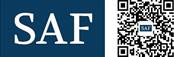 